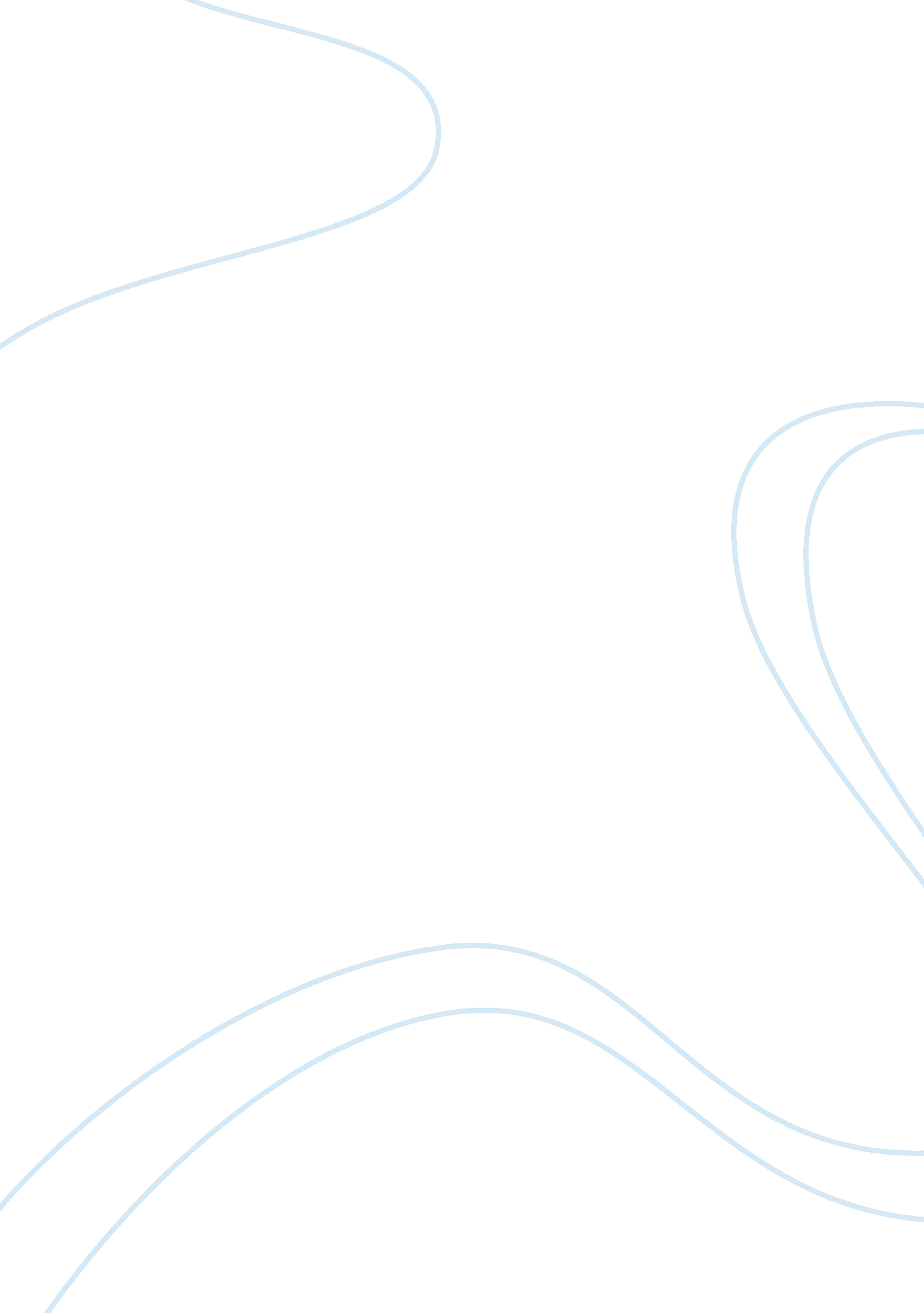 Bus 230 chapt 1 t f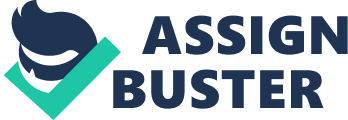 Most types of notebook computers can operate solely on batteries. FalseBatteries in large notebook computers last longer than those in tablets. FalseOn a typical notebook computer, the monitor is on top of the system unit, and the keyboard attaches to the system unit with hinges. FalseServers typically support only access by one computer at a time. FalseLarger corporate, government, and Internet applications may use powerful, expensive servers to support their daily operation. TrueThe major differences between server computers and client computers are that the client typically has more power, more storage space, and expanded communications capabilities. FalseProviders of wireless communications services may charge additional fees for sending text, picture, or video messages, depending on the service plan. TrueResearch indicates that the more text messages students send, the more easily they find formal writing. FalseDigital cameras often can connect to or communicate wirelessly with a computer, a printer, or the Internet. TrueMost e-book readers are usually smaller than smartphones. FalseA game console is small enough to fit in one hand, making it more portable than the handheld game device. FalseStorage devices like external hard disks can often function as a source of input because they transfer items from storage to memory. TrueUSB flash drives and memory cards usually hold more data than hard disks. FalseMost semiconductor memory keeps data and instructions permanently. FalseThe terms world wide web and Internet can and should be used interchangeably. FalseThe Internet is a service of the web. FalseA webpage is a collection of related websites. FalseAll social networking sites have a specialized audience. FalseData about nearly every life event is probably stored in a computer somewhere. TrueA password is a unique combination of characters, such as letters of the alphabet or numbers, that identifies one specific user. FalseOne effective strategy for creating strong passwords includes changing common words to symbols. FalseWith contemporary antivirus protection it is now possible to ensure a virus or malware never will attack your computer. FalseYou should delete or quarantine flagged attachments immediately. TrueNever start a computer with removable media inserted in the computer unless you are certain the media are uninfected. FalseThe application system provides a means for users to communicate with the computer or mobile device and other software. FalseThe term drive app is used to describe applications stored on a computer. FalseThe term web app is an application stored on a web server. TrueExamples of operating systems include those that allow you to send and receive e-mail messages, prepare your taxes, organize digital photos, and play games. FalseYou usually need to install web apps before you can run them. FalseWireless Internet access points enable users with computers and mobile devices to connect to the Internet wirelessly. TrueWi-Fi uses short-range radio signals to enable specially enabled computers and devices to communicate with each other. FalseCellular radio uses the cellular network to enable high-speed Internet connections to devices with built-in compatible technology, such as smartphones. TrueA hot spot provides wireless Internet connections to mobile computers and devices. TrueIn many networks, one or more computers act as a server. You need extensive knowledge of networks to set up a home network. FalseIn a networked environment, each computer on the network can access the hardware on the network. TrueWith a one-way sync, also called mirroring, you add, change, or delete files in a destination location, called the target, without altering the same files in the original location. TrueWhile distance learning classes are popular, you cannot obtain a degree from them. FalseTo promote education by computer, vendors often offer substantial student discounts on hardware and software. TrueWith online investing, the transaction fee for each trade usually is much more than when trading through a broker. FalseSome websites support streaming, where you access the media content while it downloads. TrueYou cannot make copies of media, even as a personal backup, without violating copyright. FalseNearly every area of health care uses computers. TrueBreakthroughs in surgery, medicine, and treatments seldom result from scientists' use of computers. FalseThe capability of the computer to recognize spoken words is a direct result of scientific experimentation with cochlear implants. FalseA blog is an informal website consisting of time-stamped articles in a diary or journal format, usually listed in reverse chronological order. TrueAs wikis have grown in number, size, and popularity, many educators and librarians have shunned the sites as valid sources of research. TrueCAM is used by a variety of industries, including oil drilling, power generating, food production, and automobile manufacturing. TrueExamples of mobile users include engineers, scientists, architects, desktop publishers, and graphic artists. FalseEnterprise users use spreadsheet, database, and accounting software. True ONBUS 230 CHAPT 1 T/F SPECIFICALLY FOR YOUFOR ONLY$13. 90/PAGEOrder NowTags: Smartphone 